Publicado en Madrid el 21/07/2017 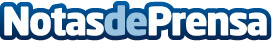 Grupo Ático 34 expone las claves de la nueva ley de protección de datosLos especialistas en protección de datos de Grupo Ático 34 son conocedores del esfuerzo de adaptación normativa de las empresas a la nueva legislación que entrará en vigor el próximo año. Datos de contacto:Grupo Ático 34Nota de prensa publicada en: https://www.notasdeprensa.es/grupo-atico-34-expone-las-claves-de-la-nueva Categorias: Derecho http://www.notasdeprensa.es